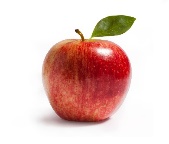 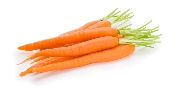 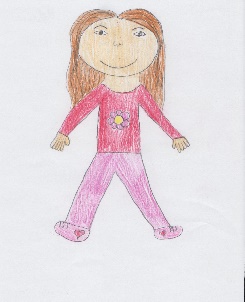 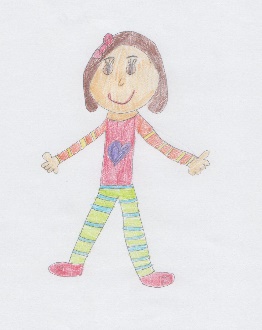 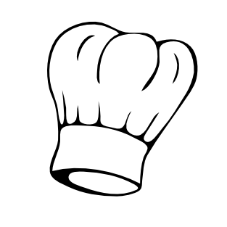 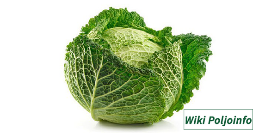 JELOVNIK ZA RAZDOBLJE OD  13. 11. DO 17. 11. 2023.DAN U TJEDNU      DORUČAKRUČAKUŽINAPONEDJELJAKKrafna, čokoladno mlijeko, voćeVarivo od junetine, graška i noklica, kruhKolač s voćemUTORAKSendvič sa sirom, jogurt, voćeSarma, pire krumpir, kruhMousse od jabukeSRIJEDAGriz na mlijeku s čokoladom, voće bananaKrem juha od brokule, pečena piletina, restani krumpir, salata cikla, kruhPuding vanilijaČETVRTAKPecivo, pileća hrenovka, prirodni sok, voćeKelj varivo sa suhim mesom, kruhKruh s mliječnimnamazomPETAKKruh s marmeladom, kakao, voće kruškaJuha od povrća s taranom, rižoto od liganja, salata od kupusa i mrkveVoćni jogurt